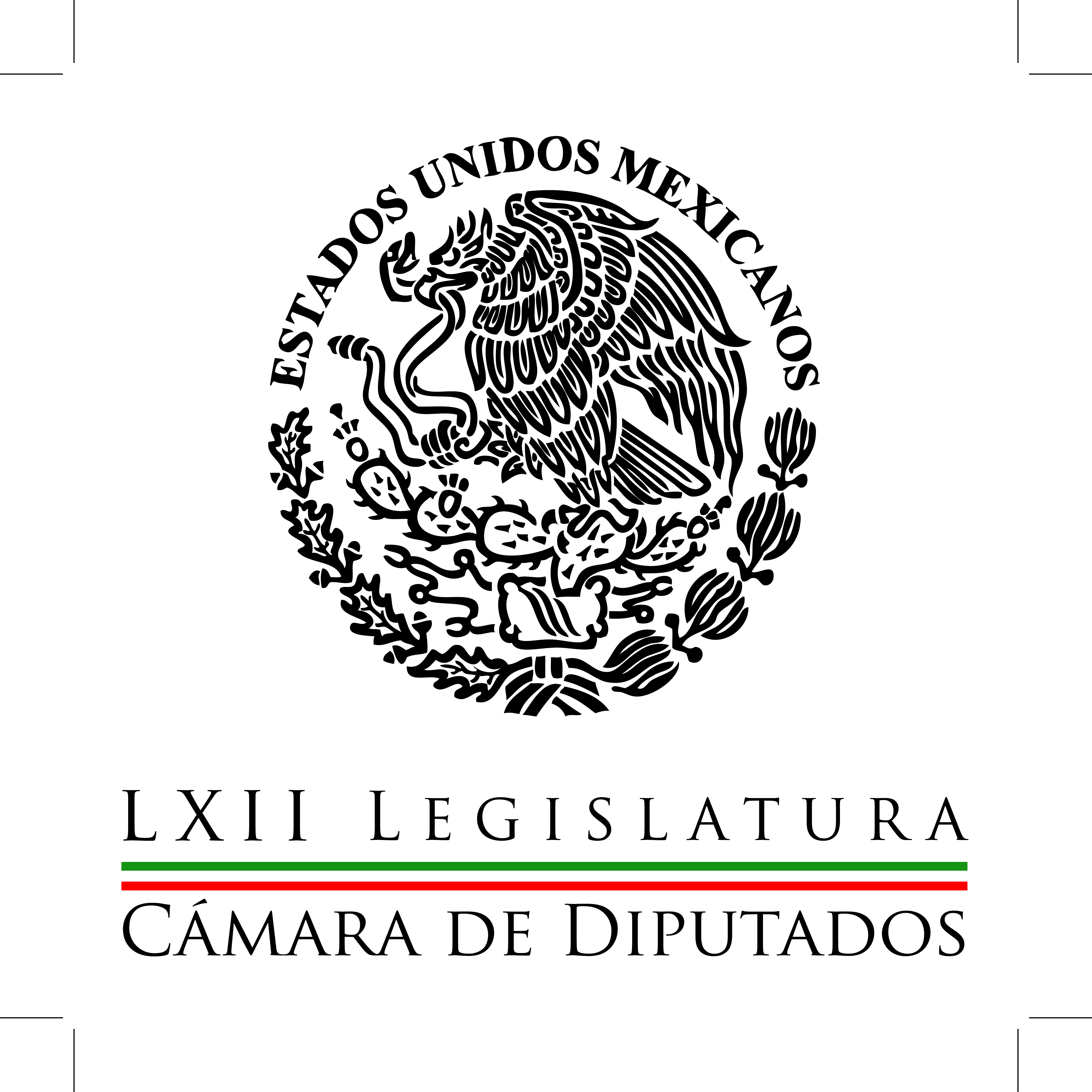 Carpeta InformativaPrimer CorteResumen: Arturo Escobar: Balance de la jornada electoral en ChiapasExige Barbosa, "El Chapo" sea recapturado a más tardar el 31 de agostoEnrique Campos Suárez: SAT alerta sobre venta falsa de bienes22 de julio de 2015TEMA(S): Trabajo Legislativo FECHA: 22/07/15HORA: 07:52NOTICIERO: Ciro Gómez Leyva por la MañanaEMISIÓN: Primer CorteESTACION: 104.1 FMGRUPO: Radio Fórmula0Arturo Escobar: Balance de la jornada electoral en ChiapasCiro Gómez Leyva (CGL), conductor: Bueno, ante distintas críticas, incluidas las que hemos hecho en este programa, por los resultados, por la forma en que se dieron las elecciones en Chiapas el domingo, el domingo se votó por presidentes municipales, por diputados locales en Chiapas, nos pidió fijar un punto de vista el vocero nacional del Partido Verde, Arturo Escobar. Gusto en saludarte, te escuchamos Arturo, buen día. Arturo Escobar (AE), vocero del PVEM: Ciro buenos días, bueno, sencillamente yo te diría que, como cualquier proceso electoral tiene claroscuros. Sin embargo en el tema ya de resultados, Ciro, y tiene que ver un poco con el posicionamiento de Carlos Navarrete y Gustavo Madero el pasado lunes, yo te diría que salvo Tuxtla Gutiérrez que sin duda se cerró mucho la elección y será hoy hasta que termine el cómputo municipal cuando se pueda decidir el triunfador. Fuera de ese municipios yo te diría que las encuestas son claras, desde hace 35 días, cómo iba a ser el resultado final. Inclusive en municipios donde el Partido Verde había gobernado por tres trienios, como Comitán, lo perdimos con el PRI; municipios históricos que el PRI gobernaba, como San Juan Chamula, lo gana el Partido Verde, el resultado para nosotros es histórico. Y yo te doy… te diría, Ciro, dos elementos muy importantes para poder sustentar el resultado. El primero es que este es el primer gobierno desde hace mucho tiempo que no genera un solo peso de deuda, a diferencia de los últimos tres sexenios; y el segundo es una… es una inversión histórica en infraestructura en todo el estado que ha generado un reconocimiento muy importante en el gobierno de Manuel Velasco. Entonces yo soy un convencido que cuando un gobernador tiene este reconocimiento hacer la tarea mucho más fácil a los candidatos del partido en el gobierno, y es a partir de ahí que se despliegan estos resultados. Las críticas, las condenas, yo te diría que parten de dos partidos políticos que ninguno de los dos llegó al seis por ciento, en el caso del PAN y el PRD, entonces a partir de ahí cuando ellos ganan en algunas secciones todo está bien pero cuando pierden resulta que hay irregularidades. Hoy habrá cómputo municipal, seremos respetuosos de lo que pase en Tuxtla Gutiérrez, pero a partir de ahí, Ciro, yo, no lo digo yo, lo dice la Fepade, lo dicen los consejeros del INE que estuvieron allá, fue un proceso electoral relativamente tranquilo, una jornada electoral relativamente tranquila, por supuesto con algunos focos rojos, pero en la generalidad creo que fue un proceso que se llevó con tranquilidad y con la absoluta libertad de poder participar. CGL: Muy bien. Pues muchas gracias, muchas gracias por esta opinión Arturo. AE: Ciro gracias por la oportunidad. CGL: Gracias, gracias. Quería Arturo Escobar, el vocero nacional del Partido Verde, quería fijar un punto de vista ante las acusaciones que lanzaron los presidentes del PRD y del PAN el lunes. Ya lo escuchamos, parece que PRI y Verde no juntos en todas, en algunos enfrentados entre ellos, se van a llevar 90, 91 de las 122… Manuel Feregrino, conductor: Alcaldías. CGL: …presidencias municipales allá en Chiapas. Hacemos una pausa y continuamos. Duración 3´13´´, ys/m.INFORMACIÓN GENERALTEMA(S): Información General FECHA: 22/07/15HORA: 00:00NOTICIERO: FórmulaEMISIÓN: Primer CorteESTACION: OnlineGRUPO: Fórmula 0Exige Barbosa, "El Chapo" sea recapturado a más tardar el 31 de agostoEl presidente del Senado, Miguel Barbosa, puso fecha y exigió que Joaquín "El Chapo" Guzmán sea recapturado a más tardar el próximo 31 de agosto."La recaptura debe darse en un plazo permitorio, debe ser, uno, al concluir este mes de julio, u otro más extendido, al 31 de agosto, un día antes de la entrega del Tercer Informe de Gobierno al Congreso de la Unión."Habiendo o no recaptura de Guzmán Loera, la remoción de la cabeza de mando del Sistema Penitenciario Federal, desde custodios hasta el titular de la Secretaría de Gobernación, debe darse. ys/m.TEMA(S): Información General FECHA: 22/07/15HORA: 06:39NOTICIERO: Primero NoticiasEMISIÓN: Primer CorteESTACION: Canal 2GRUPO: Televisa0Eduardo Arvizu: Candidaturas y la equidad de género en el Poder JudicialPaola Rojas (PR), conductora: Y saludo con mucho gusto como siempre al jefe de información de Noticieros Televisa al señor Eduardo Arvizu, qué nos tiene un dato señor Arvizu. Eduardo Arvizu, jefe de información de Noticieros Televisa: Hola Paola buenos días, te saludo con el gusto de siempre, ahora es por ley Paola, las candidaturas a puestos de elección popular deben ser mitad y mitad para hombres y mujeres, pero te has preguntado ¿cómo está el marcador en sitios como el Poder Judicial de la Federación? Mire, el INEGI hizo un estudio, según esta institución la Suprema Corte de Justicia de la Nación tiene 11 ministros de los cuales dos son mujeres y nueve hombres, 18 por ciento femenino, 82 por ciento masculino y por el rumbo el Tribunal Electoral del Poder Judicial de la Federación está un poquito peor en esa materia, de siete magistrados, que en realidad ahorita son seis, una es mujer y los demás son hombres, lo que considerando el total daría 14 por ciento femenino por 86 masculino. El pleno del Consejo de la Judicatura, siguiendo en el mismo rumbo, son seis consejeros y ahí es auténticamente el club de Toby y de la pequeña Lulú pues los seis son hombres. Ya si vemos las instituciones completas en la Suprema Corte trabajan 52.8 hombres por 47.2 mujeres, casi empate, en el Tribunal Electoral son 63.4 hombres y 36.6 mujeres, desbalanceado y en el Consejo de la Judicatura el marcador favorece a las mujeres con 51.5 por 48.5 de hombres. Algunos datos Paola en busca de la equidad de género en esta área de la Administración Pública. PR: Pues sí, mucho, mucho por avanzar en el Poder Judicial en términos de equidad de género, también el poder ejecutivo, por lo pronto el paso ya se dio en el legislativo, gracias, gracias señor Arvizu. Duración 1´45´´, ys/m.TEMA(S): Información General.FECHA: 22/07/2015HORA: 06:16 AMNOTICIERO: Primero NoticiasEMISIÓN: Primer CorteESTACION: Canal 2GRUPO: TelevisaEnrique Campos Suárez: SAT alerta sobre venta falsa de bienes Enrique Campos Suárez, colaborador: El Servicio de Administración Tributaria advirtió a la población a no dejarse engañar por quienes dicen vender productos embargados por las autoridades. Precisó que detectó correos electrónicos falsos, anuncios en periódicos y páginas de Internet de supuestas subastas de artículos asegurados por la Secretaría de Hacienda. TEMA(S): Información General.FECHA: 22/07/2015HORA: 05: 49 AMNOTICIERO: En los Tiempos de la RadioEMISIÓN: Primer CorteESTACION: 103.3 FMGRUPO: FórmulaGabriela Cuevas: Delitos cometidos por niños Gabriela Cuevas, colaboradora: Por increíble que parezca, en nuestro país hay más de mil niños que cumplen una condena en las cárceles mexicanas por haber cometido delitos graves. Incluso, algunos de ellos trabajaron como sicarios del crimen organizado. Este es únicamente el número de condenados, pero en los últimos años se han detenido a cerca de seis mil niños por delitos contra la salud o delitos considerados como delincuencia organizada y peor aún, algunas estimaciones señalan que más de 30 mil menores de edad están involucrados en delitos como tráfico de droga, secuestro, extorsiones y asesinato. La gran mayoría de estos niños viven en la pobreza y la marginación y por las circunstancias que los rodean, son vulnerables a las propuestas y a la coacción del crimen organizado; muchos son "levantados" bajo amenazas para ser obligados a trabajar como "halcones", vendedores de droga y asesinos. Este tema que había estado fuera de la agenda pública por un tiempo, vuelve a cobrar relevancia por las recomendaciones que la ONU dirigió a México el pasado 8 de junio. En 27 cuartillas que contienen 130 recomendaciones para garantizar la protección de los derechos de la niñez y la adolescencia, el Comité de los Derechos del Niño de la ONU manifestó su profunda preocupación por la insuficiencia que presentan las medidas adoptadas por el gobierno para prevenir el reclutamiento continuo de niñas y niños por grupos armados y además por la falta de protección y apoyo psicosocial a quienes han sido víctimas. Por ello el comité recomendó a México dos acciones muy puntuales. Primero, que asegure una compensación a niñas y niños que han sido reclutados ilegalmente; y dos, que revise la estrategia de combate al crimen organizado bajo un enfoque que asegure la protección de la niñez contra la violencia. Esperemos que en este tema en particular el gobierno se aleje de la retórica y realice acciones concretas para atender las recomendaciones de la ONU, pues son cientos de familias que han quedado fracturadas y que viven en la desolación por la violencia ocasionada en el contexto de todo este crimen organizado. Duración: 02´18” bmj/m.Carpeta InformativaSegundo CorteResumen: Entrevista a Alonso Raya, medidas del Gobierno de Oaxaca contra CNTEMarcelo Torres: Debe ser federalizada la educación en todo el paísSenadora urge atender situación laboral de las empleadas domésticasMiguel Barbosa: La fuga de Joaquín "El Chapo" Guzmán Reforma Educativa es para proteger a niños y jóvenes: EPNDecisión de transformar al IEEPO es buena, pero tardía: Gustavo MaderoPRI respalda Reforma Educativa y transformación del IEEPOAlcaldes protestan afuera de Palacio NacionalMancera supervisa trabajos de rehabilitación de Línea 12Mantiene Sección 22 bloqueo en calles del Centro Histórico de OaxacaGabino Cué: Vamos a dar los siguientes pasos para la consolidación de nuevo institutoCarlos Alberto Martínez: Efectos positivos de las reformas estructurales Exige el PT auditoría al sistema de cómputo del INEJoaquín López-Dóriga: Espionaje telefónico 22 de julio de 2015TEMA(S): Trabajo LegislativoFECHA: 21/07/2015HORA: 7:09 AMNOTICIERO: Milenio TVEMISIÓN: Segundo CorteESTACION: Canal 120 CablevisiónGRUPO: MilenioEntrevista a Alonso Raya, medidas del Gobierno de Oaxaca contra CNTEMagda González (MG); conductora: Efectivamente así como le informábamos el gobierno del estado de Oaxaca va a reformar el Instituto Estatal de Educación para quitarle a la CNTE el control de las plazas y la designación de los funcionarios.Para hablar sobre esta medida que tomó el gobernador Gabino Cué, en la línea tenemos al diputado Miguel Alonso Raya el coordinador de los diputados del PRD.Muy buenos días diputados, gracias por la comunicación diputado.Miguel Alonso Raya (MA), diputado PRD: No, buenos días a ti Magda, muchas gracias, muy amable, a tus órdenes.MG: ¿Pues cómo toma el PRD esta decisión que por fin lleva a cabo el gobernador Gabino Cué, allá para poder devolver y dar trámite a los términos educativos en Oaxaca?MA: Pues respaldamos indiscutiblemente la medida, creo que debió haberse tomado desde hace más, de mucho tiempo atrás…MG: Umju.MA: Sin embargo, nunca es tarde para tomar decisiones y corregir cosas, de qué se trata; a ver, se firma en 1992 el famoso convenio o los Acuerdos para la Descentralización, este acuerdo lo firmó Heladio Ramírez como gobernador de Oaxaca, Carlos Salinas como Presidente de la República y Elba Esther como secretaria general del Sindicato…MG: Umju.MA: En donde se establecían un conjunto de condiciones y se les daba la posibilidad de que los dirigentes de la sección en turno influyeran determinantemente en la estructura administrativa del IEEPO. MG: Umju.MA: O del Instituto, pues de Educación en Oaxaca, lo que se hace trasformar el IEEPO, para poder modificar eso que estaba contenido en ese acuerdo (inaudible) desde el ´92 y que el gobierno del estado pueda asumir la responsabilidad de designar a quienes administran las diferentes áreas de la educación empezando desde luego desde la dirección del IEEPO y todas las direcciones, de preescolar, de primaria, de secundaria, etcétera… MG: Efectivamente.MA: Y por lo tanto…MG: Umju.MA: Y por lo tanto establecer las condiciones, pues para que el gobierno pueda ejercer su responsabilidad y pueda responder por la instrumentación de la política pública en materia de educación.No se afecta con esto ningún derecho laboral de nada, simplemente desde mi punto de vista es un cambio administrativo, hay un decreto que modifica el status del IEEPO, lo descentraliza de la autonomía relativa con personalidad jurídica, patrimonio propio…MG: Umju.MA: Y sobre esa base el gobierno asume la responsabilidad de la designación de todos los funcionarios que tienen funciones de carácter administrativo y responsabilidades que las mismas implican.MG: Pero de entrada diputado, pues esto significa que habrá de removerse algunos jefes que están alineados con la Sección 22…MA: Ah, no, claro, claro…MG: Esto significa obviamente un choque brutal para los intereses de esta cúpula magisterial, la disidente, la de la CNTE, pues no va hacer difícil, no va ser fácil, más bien va ser difícil, despojarlos de “facto”, púes de todo el poder y de toda la influencia que pudiesen tener hasta este momento en relación en tanto a las prebendas al reacomodo de plazas, a los privilegios todo esto, pues no es fácil  de perderlo nomás así después de tantos años.MA: Bueno en eso estoy de acuerdo, pero a ver lo que estoy dimensionado o tratando de colocar es el sentido del Decreto y de la transformación del Instituto…MG: Correcto.MA: Que hay reacciones o habrá reacciones particularmente de quienes resultan afectados y estaban ahí y resulten afectados, sí, pero lo que estoy diciendo es que el gobierno lo que hace es simplemente elaborar un decreto que le permita…MG: Sí.MA: Modificarlo con las condiciones en las que estaba el IEEPO para el asumir la responsabilidad y poder, por lo tanto, pues rendir cuentas frente a quien sea de la aplicación de la política pública en materia de la educación…MG: Y cómo…MA: Y que eso no implica desde el decreto afectar los derechos laborales de ningún trabajador de la educación.MG: Así es.MA: Simplemente retomar las funciones administrativas que le corresponden al gobierno como tal.MG: Sí.MA: ¿Habrá reacciones? Posibles las habrá, ¿qué afectan intereses? Por supuesto que afectan intereses de quienes estaban, pero se trata de aplicar la ley y que el gobierno cumpla con la responsabilidad que tiene.MG: Bueno, que por cierto el gobierno está pidiendo al Congreso local efectivamente, pues que aterrice ya de alguna manera, pues…MA: La homologación de…MG: De la Reforma Educativa, exactamente.MA: De la Reforma Educativa, así es Magda.MG: Y bueno el Congreso ha sido hasta este momento, pues ha dado largas con este asunto también, pues ante el propio amago de la propia Coordinadora, ¿habrá algún un acompañamiento por parte del Congreso de la Unión a la solicitud del gobernador; es decir, se puede hacer algo para instar al Congreso local a que aterrice las leyes de la Reforma Educativa, ya?MA: Pues yo creo que se pueden hacer cosas de llamados, apoyos, pero fundamentalmente aquí llego la hora de tomar decisiones.MG: Umju.MA: Si queremos que la educación salga adelante, pues tienes que colocarla y tienes que tomar las medidas que sea necesario para que funcionen, para que la gente asista a la escuela, para que cumplan cada quien con su tarea...MG: Umju.MA: A nadie se le impide ni se cuarta la libertad de expresarse o manifestarse, simplemente se le pide que las cosas se hagan a partir del respeto de la ley y que quien quiera manifestarse lo haga, pero sin pretender interrumpir y dejar a los niños sin clases.MG: Muy bien diputado le agrademos mucho su opinión, buenos días.MA: Buenos días Magda a tus órdenes.MG: Gracias. Duración: 6´13” bmj/mTEMA(S): Trabajo LegislativoFECHA: 22/07/2015HORA: 7:17 AM  NOTICIERO: Con  Magda González EMISIÓN: Primer CorteESTACION: Cablevisión, canal 120 GRUPO: Milenio TVMarcelo Torres: Debe ser federalizada la educación en todo el paísMagda González, (MG) conductora: Volvemos con el tema educativo y la desaparición de la IEEPO del Estado de Oaxaca, porque para el PAN reaccionó ante este anuncio que hizo el gobernador Gabino Cué, sobre la desaparición de este Instituto Estatal de Educación Pública. Gustavo Madero dijo que es una debilidad por parte del gobierno de Gabino Cué, al respecto, tenemos en la línea al diputado Marcelo Torres, el coordinador de la bancada panista en la Cámara baja, ¿cómo está diputado? Buenos días.Marcelo Torres, (MT) coordinador diputados PAN: Magda, muy buenos días, un gusto en saludarte.MG: Gracias, pues fue una decisión tal vez tardía, una decisión muy difícil por parte del gobernador Gabino Cué, de desaparecer este Instituto después de tantos años en que se había llegado a este acuerdo con la Coordinadora, en que podían tener algunas funciones, precisamente la educación, Gustavo Madero dice que es una decisión que demuestra la falta de fortaleza por parte del gobierno de Oaxaca.     MT: Efectivamente, Magda, mira, sabemos que una condición fundamental de desarrollo de cualquier nación, sin duda es la educación. Sin embargo, Oaxaca y otras entidades federativas, pues presentan un grave rezago, a partir de hoy pues desaparece el IEEPO, el Instituto Estatal de Educación Pública de Oaxaca, y lo que queremos entender es pues que si fue una decisión provisional y transitoria, nosotros hemos insistido en que, pues debe ser federalizada la educación en todo el país, desde luego, y no restarle las facultades a los estados en esta materia. Este nuevo Instituto Estatal de Educación Pública de Oaxaca, pues creo que representa hoy una oportunidad para poder enfatizar que la Reforma Educativa sea en práctica en la totalidad de los estados de la República.MG: Bueno, diputado, efectivamente puede ser una decisión transitoria, así lo esperamos todos, pero parece que no va a ser fácil, no va a ser de tan corto plazo, podría ser pues porque no es tan fácil soltar la colaboración por parte del Gobierno Federal, después de todo este amago que está haciendo la Coordinadora en realizar un paro laboral en cinco estados de la República, tienen medidas de resistencia como: la toma de carreteras, eh, tomar inclusive el auditorio de La Guelaguetza, eh, acciones, inclusive han anunciado acciones contra la Policía Federal y el propio Ejército, es decir, no es una situación fácil que se le presenta al gobierno del estado y pues de alguna forma, eh, lo que comentaba ayer Gustavo Madero, pue significa que como que está dando una idea en que hay una falta de ejercicio de Gobierno del propio gobernador o del propio Ejecutivo del estado.MT:  Así es, ni al gobierno de Oaxaca ni al Gobierno de la República y esto por supuesto Magda, sin duda pues va a afectar a muchas entidades federativas en el caso de Chiapas, en el caso de Guerrero, Michoacán y muchos otros que se verían sumando a estos grupos a través de actos violentos, porque lo que el Gobierno ha permitido de alguna manera, ha sido el chantaje, ha sido la amenaza y esto ya se dio desde el día de ayer, este anuncio por parte de la CNTE, originalmente en Oaxaca, pero que ya se está replicando en otras entidades, sin duda van a poner en jaque la vida de millones de mexicanos.Y nosotros, desde luego, reconocemos la labor de los verdaderos maestros que están en las aulas, ellos han cumplido con su responsabilidad, se han sujetado a esta nueva disposición en la Reforma Educativa, pero estos grupos violentos, de choque, eh, pues en algunos momentos vemos actos de violencia, de intimidación, eh, pues verdaderamente es lo que el Gobierno tiene que combatir, esto no lo podemos permitir, menos en esta época y bajo estas circunstancias.MG: A ver, el PAN apoyó la candidatura de Gabino Cué, precisamente cuando llegó al gobierno del estado y este momento se siente odio en el trayecto y en el ejercicio de su administración, pues se ha sentido como que lo abandonaron, como que ya no es parte del proyecto, no ha habido acercamiento del PAN con el propio gobernador de Oaxaca y ahora con estas palabras que usted menciona y también con lo que decía ayer Gustavo Madero, se siente como una decepción de lo que, eh… del trabajo y de la administración del propio gobernador.MT: Eh, Magda, no ha resultado lo que en un momento dado se ofreció a los oaxaqueños, principalmente, eh, y desde luego que lo que hemos visto es que al paso de los años, no nada más de Gabino Cué, sino que esto, este problema viene desde mucho antes, este Sindicato magisterial se ha convertido en el patrón de los gobernadores, el patrón de, incluso de los ciudadanos de Oaxaca, quienes hemos estado en ese, pues, estado tan maravilloso, pues hacen lo que les viene en gana, toman carreteras, bloquean las avenidas principales y esto desde luego se convierte en caos, ha afectado muchísimo al turismo, al desarrollo, el progreso y esto es lo que verdaderamente es reprobable por cualquier ciudadano y más (inaudible) de los propios partidos políticos.MG: Pero van a apoyar entonces esta decisión, ¿hay algún acercamiento con el propio gobernador, para saber, pues en qué se puede apoyar, sobre todo por parte de, inclusive del Congreso de la Unión, eh, después de esta decisión tan importante que toma, pues habrá que acercarse a ver si hay alguna situación en la que se pueda apoyar, sobre todo? Pues comentaba yo con el diputado Alonso Raya, también que el Congreso local, pues tampoco ha hecho su parte, ha hecho el trabajo correspondiente para poder aterrizar la Reforma Educativa, y esta decisión del gobernador, es una decisión difícil pero también es tajante, es decir; pues se  le quita el poder total a la dirigencia, sobre todo, la cúpula magisterial disidente. MT: Sí, efectivamente nosotros lo hemos manifestado desde el día de ayer, nosotros estamos a favor de esta decisión, tardía, sí desde luego, no hay quien lo pueda decir de otra manera, vemos que se está generando este cambio.En el caso del Partido Acción Nacional, Magda, nosotros tenemos un compromiso con la ciudadanía y siempre hemos buscado tender la mano a todos los gobiernos, sea del color que sea, eso es muy importante decirlo, porque, eh, si bien somos una oposición, lo que buscamos es ser una oposición responsable que busca el porvenir de los mexicanos, más en el caso de la educación. Son estos dos casos fundamentales, lo que es la educación y lo que es la salud, lo que puede generar que México pueda salir adelante. Y por ello, bajo un acto de congruencia, vamos a seguir insistiendo en que esta Reforma Educativa se aplique de una forma correcta y pareja para todos los maestros. El hecho que podamos tener maestros más y mejor capacitados, eso va a permitir tener más y mejores alumnos que puedan en un momento dado, pues el ir acumulando la riqueza cultural, pues por supuesto de competir ante los mismos mexicanos y por supuesto con los extranjeros.MG: Bueno, Torres Cofiño, gracias diputado.MT: Magda, muchísimas gracias, que tengas un excelente día.MG: Gracias, buenos días. Duración 7’ 21”  rrg/m. TEMA(S): Información General FECHA: 22/07/15HORA: 00:00NOTICIERO: MVS NoticiasEMISIÓN: Segundo CorteESTACION: OnlineGRUPO: MVSSenadora urge atender situación laboral de las empleadas domésticasLa senadora Lorena Cuéllar Cisneros lamentó que el grupo de mujeres y hombres que se emplean en los hogares sea de los más vulnerables, al carecer de un salario adecuado y de las prestaciones que establece la ley.En el marco del Día Internacional del Trabajo Doméstico, la presidenta de la Comisión de Desarrollo Social del Senado se pronunció por erradicar los esquemas de trabajo informal que prevalecen en México, ya que un gran porcentaje de personas que trabajan en hogares privados sufren de explotación laboral.“Es importante tener en cuenta que las personas que trabajan como empleadas del hogar difícilmente cuentan con redes de apoyo debido a que, en su mayoría, no son originarias del lugar donde trabajan, lo cual dificulta que su familia cercana pueda apoyarlas o apoyarlos”, expuso.Esta situación, en donde la empleada o empleado vive aislado o con un núcleo de personas de confianza reducido, genera situaciones que las colocan en vulnerabilidad, señaló la legisladora del Partido de la Revolución Democrática (PRD).Por ello “es urgente poner en la agenda pública la situación de desventaja que viven las mujeres y hombres que se desempeñan como trabajadores del hogar y, sobre todo, plantear una estrategia integral de acciones legislativas que les permitan acceder y garantizar plenamente sus derechos”.Cuéllar consideró fundamental que el Ejecutivo federal envíe al Senado, para su ratificación, el Convenio 189 de la Organización Internacional del Trabajo porque representaría el avance más importante y permitiría mejorar las condiciones laborales de este sector.“Es importante redoblar esfuerzos institucionales y construir políticas transversales para mejorar las condiciones de vida de las y los trabajadores domésticos, formalizando su trabajo a través de contratos laborales, estableciendo horarios de las jornadas diarias de acuerdo a la ley y evitando, sobre todo, despidos injustificados”.En el mismo sentido, la legisladora perredista resaltó la importancia de que las estrategias dirigidas a este sector consideren de forma transversal la perspectiva de género, pues en México nueve de cada 10 personas trabajadoras domésticas son mujeres.Asimismo “en México las entidades con más personas dedicadas al trabajo del hogar son el Estado de México, Distrito Federal, Veracruz, Jalisco, Puebla, Guanajuato y Michoacán. Además, 45.8 por ciento cuenta con estudios de primaria y 6.9 por ciento no sabe leer ni escribir”.Según la Organización Internacional del Trabajo “en el caso de México, así como otros países en desarrollo, dado que históricamente han existido escasas oportunidades de empleo formal, los trabajadores del hogar constituyen una proporción importante de la fuerza laboral a nivel nacional y se encuentran entre los más marginados”, acotó.La secretaria de la Comisión de Atención a Grupos Vulnerables aseguró que desde su trinchera trabajará para mejorar las condiciones de vida de los trabajadores domésticos, quienes deben contar con oportunidades para vivienda y ser reinstalados por su patrón en caso de despido injustificado.Así como tener mejores servicios en materia de salud y recibir un bono anual por un concepto similar al que se otorga en las empresas por utilidades, concluyó. ys/m.FECHA: 22/07/2015HORA: 09:31NOTICIERO: Imagen InformativaEMISIÓN: Segundo CorteESTACION: 90.5 FMGRUPO: ImagenMiguel Barbosa: La fuga de Joaquín "El Chapo" Guzmán Adela Micha (AM), conductora: Tengo en la línea telefónica al vocero de la presidencia, perdón, al senador Miguel Barbosa, ¿cómo está senador? Miguel Barbosa (MB), presidente de la Mesa Directiva del Senado de la República: Hola Adela, tan ocurrente, como siempre. (Risas) MB: Ya veo que tú me tienes presente. AM: Cómo no. MB: Me tienes en la boca. (Risas). AM: Ay, pues sí fue a propósito, senador. MB: Yo lo sé, yo lo sé. AM: ¿Qué mensaje de Los Pinos nos traes ahora? (Risas) MB: Pues dime qué quieres, una semana con cuatro días con el Presidente. AM: Traes mucha información de Los Pinos. MB: En un momento muy complicado. AM: A ver cuéntanos, ¿cómo lo tomó? MB: Pues, yo venía de Tokio, cuando me bajé del avión consulté mi Twitter y ya encontré esa información, y cuando llegué al lugar donde nos íbamos a hospedar. AM: ¿Cómo, pero venías en el avión con él? MB: No, yo venía de Tokio. AM: Ah tú venías de Tokio, perdón esa parte... MB: Yo venía de Tokio y fui a París. AM: Okay, y ahí se encontrarían. MB: Pero la comitiva había llegado a la 1:00 de la tarde. AM: Okay. MB: Yo llegué a las 4:00, una cosa así. AM: Y cuando leíste Twitter qué dijiste es broma, ¿o qué? MB: No, o sea, ya me había mandado mensajes a gente de mi equipo. AM: Sí. MB: Y de verdad el impacto era muy fuerte. AM: Fue brutal, muy fuerte. MB: Dimensionar el hecho, esa es la circunstancia, cuando tú tienes una noticia, y más que estás fuera del lugar donde ocurrió, tienes que dimensionar el hecho. Comencé a hablar con senadores del grupo parlamentario, para que me dieran su opinión, y en el trayecto que iba yo del aeropuerto al hotel, donde estaba hospedad la comitiva, y ahí ya encontré a la comitiva, pues obviamente con la actitud del shock de la noticia. AM: Sí. MB: Perfilando las primeras líneas de comportamiento, Osorio ya venía de regreso, y creo que en ese momento también había muchas dudas de qué hacer. La presión y la opinión de que regresara la comitiva, que eso era imposible. AM: ¿Era imposible? Yo soy de las que pienso que sí hizo bien en quedarse. MB: No, no, es que no era posible, es una agenda que compartes con otro país. AM: Sí. MB: México era el país invitado. AM: Invitado. MB: El único país invitado, no uno de los invitados, el único país invitado y además, la verdad, era un asunto que se estaba deformando por la opinión pública de si había gobierno, no había gobierno en ese momento. Las señales de gobierno se ejercen por quien es el titular de la función, esté donde esté. AM: Pues sí. MB: Era la cuestión de sí salía o no salía el Presidente, dado el tamaño del asunto, hay quienes opinaban que no, otros que sí. Finalmente salió y después de asumir el hecho diciendo, es muy grave, y vamos a concluir con la agenda y después, cuando se llegue a asumir las cosas. Esa es la posición que creo que está ocurriendo, se van a empezar a asumir las decisiones, no puedes tú pensar ya, que llegando, el Presidente hubiera hecho la remoción de toda la cadena de mando en el sistema penitenciario, pero sí creo que están, porque entonces cancelaría la posibilidad de una recaptura. AM: Sí. MB: Y por eso es por lo que el día de ayer yo, sin haber tomado opinión en este asunto, y va a ser un hecho tan trascendente en la vida nacional, que tiene uno que tener una opinión perfectamente clara de los hechos. AM: Y la tuya va en el sentido de que todos tienen que renunciar, toda la cadena. MB: Mira, lo primero, debo decirte que no ha funcionado la estrategia nacional de seguridad que se diseñó a partir de este gobierno, este gobierno propuso la desaparición de la Secretaría de Seguridad Pública, porque había en el gobierno anterior una evidente descoordinación. AM: Entre unos y otros. MB: Sí, entre la Secretaría de Gobernación, las Fuerzas Armadas, la Procuraduría y la Secretaría de la Función Pública. AM: Sí, sí. MB: Entonces, la estrategia nacional, fue concentrar las funciones policiales, de investigación, del sistema penitenciario, en una súper secretaría. El PRD en Cámara de Diputados y el PRD en Cámara de Senadores, dio el debate para que eso no fuera así, hoy lo que vemos, es que la estrategia nacional de seguridad, no ha funcionado. Y un hecho como éste que pone en evidencia la penetración del crimen organizado en el sistema penitenciario, en el sistema de inteligencia, en el sistema policial, tiene que ir asumido con propuestas, con acciones que son en la prioridad la recaptura, pero con acciones... AM: A las que tú les has puesto una fecha límite. MB: Mira, ¿por qué razón? AM: Porque si no ya después está más complicado. MB: Mira, ¿por qué razón? Adela, hay que salvar al Estado, hay que cuidar al Estado, no hay que cuidar al gobierno. El presidente debe ser el jefe del Estado mexicano, no "el gran amigo de sus amigos", que nunca pasa nada, lo suficientemente grave para que con decisiones se cuide al Estado. Y aquí, el hecho afecta al Estado, más allá de volverse el estigma del gobierno, afecta al Estado. Y te lo digo con mucha sinceridad y créeme que lo hago de manera muy franca. Nadie quiere beneficiarse electoralmente de esto, políticamente de esto. El hecho afecta a todo el sistema político, no se perjudica solamente el gobierno y su partido, se perjudica a toda la clase política y el sistema político. La credibilidad se afecta... AM: Al país, ¿eh? Al país. MB: Se afecta, y mira, la opinión del mundo hacia el país se afecta. Y entonces, qué tiene que ocurrir, a ver, si ahorita propusiéramos un descabezamiento de la cadena de mando, estaríamos abandonando la posibilidad, aunque sea remota, de la recaptura, pero por eso decimos recaptura, pero en plazo perentorio. AM: Se antoja muy remota, ¿no? MB: Lo que tú quieras, Adela, pero tiene que haber un plazo, no comenzar a aceptar que la estrategia es hablar de la recaptura como un discurso para transitar en la crisis, pero sin que haya ninguna posibilidad. Y por eso nosotros fijamos dos fechas, uno cuando termine el mes, que entiendo todo lo que esto significa, ¿sí? Pero otro que es un quiebre político cuando el Presidente rinda su Informe de Gobierno al Congreso el 1° de septiembre. AM: De septiembre. MB: Entonces, por tanto un día antes, el 31 de agosto, tiene que haber, mira, tiene... es un punto, es un punto, es un momento político... AM: De quiebre, pues. MB: Las decisiones del relevo tienen que ser tomadas a más tardar en esa fecha. Yo inclusive lo que digo, que hubiera recaptura o no, tiene que haber un relevo en la cadena de mando no solamente del sistema penitenciario... AM: ¿Llegar hasta dónde? MB: Del sistema de int... hasta donde se tenga que llegar. AM: No, bueno, por eso, tú has dicho toda... MB: Desde los custodios hasta el secretario de Gobernación. AM: ¿Tú crees que debe ya cambiarse al secretario de Gobernación? MB: Bueno, después de escuchar al presidente Peña cuando le contesta a León Krauze en la entrevista, creo que es demoledor, no hay ninguna otra alternativa, salvo que de verdad no se quiera pensar que la sociedad tiene una opinión y que el Gobierno tiene que cuidar al Estado. El Estado es una figura sociológica que es pueblo, gobierno y territorio, ¿sí? Yo he dicho que el poder... el Gobierno debe cuidar al poder, el poder al Estado y el Estado a la sociedad. Si la sociedad no está bien, es que el Estado no está bien, ¿eh? Y si el Estado no está bien es que el poder se está ejerciendo mal y quien lo ejerce mal es el gobierno. Y ahí estamos todos, ¿eh? Yo no estoy hablando del poder Ejecutivo, estoy hablando del poder que es el ejercicio de las funciones constitucionales y legales que tenemos los servidores públicos. Por eso como propuesta nosotros tenemos -legislativa- es la reinserción en la administración pública federal de la Secretaría de Seguridad Pública con controles democráticos, pero la acompañamos de una reforma constitucional para hacer que la estrategia nacional de seguridad pública esté a cargo del esquema de gobierno que encabeza la Secretaría de Seguridad Pública y la Secretaría de Gobernación, pero que sean nombramientos todos designados por el Congreso, por la Cámara de Senadores, en este caso, que es la cámara natural para la ratificación o no objeción de los nombramientos hechos; que haya obligación de comparecer a rendir informe de sus actividades, de cada uno de ellos y que la política criminal se discuta, se discuta. Le damos nivel a todo esto, volvemos un proceso… un hecho político democrático y de verdad entenderíamos que estamos actuando con una visión de Estado, no una visión de gobierno que quiere controlar el poder. Yo estoy seguro que el presidente Peña va a tomar las decisiones correctas. AM: ¿Con quién has hablado? MB: Bueno, he hablado con Aurelio Nuño, pero ya hablé con ellos todo el tiempo… AM: Está bien, pero adelántanos algo, o sea sí sabes que habrán, ahora sí ya tienen… MB: No eso no, eso no me lo han dicho, porque es una decisión del presidente… AM: Sí, sabemos que es una prerrogativa. MB: Pero yo sí creo que hay una definición de que esto no puede quedar así, no puede empezar a transitarse y a pasar el tiempo y que se fugó “El Chapo” y que todos los mandos policiales… Mira Adela, yo me encontré en una ocasión en un restaurante que me invitaron a comer, a un responsable policial rodeado de mujeres hermosas y hombres muy bien presentados, con aspecto de gente de dinero. ¿Qué tiene que andar haciendo un servidor público policial ahí, qué tiene que andar? Los mandos policiales… AM: ¿Cuándo fue eso? MB: Bueno, hablados de hace ya como dos, tres meses. AM: Ya. MB: Los mandos policiales, ¿sí? Están, forman, viven en círculos de privilegios y opulencia, está relajado esto, acá no, ¿acaso nadie pensó o pensamos que si habían detenido al “Chapo” todo el sistema de inteligencia se ponía en marcha para evitar cualquier fuga, verdad que sí? AM: Pues todos estábamos en eso, hasta le mismo Presidente. MB: Pues el Presidente le preguntaba todos los días a Osorio, Osorio según dicen, presumía que tenía en su oficina una cámara que directamente estaba observando la celda de "El Chapo". AM: ¿Quién dice eso? MB: Bueno, por ahí se dijo. AM: Bueno, yo le pregunté a Rubido. MB: Por ahí se dijo. AM: …si él tenía… MB: Y después se quiere presentar esta fuga… AM: Que a Rubido le llegaba un reporte diario, eso sí por escrito, pero no que tuviera una cámara, que debió haber sido así. MB: Los rumores que han surgido, ¿no? No tiene referencia… AM: No lo veo la verdad, pero bueno. MB: A ver, a ver, quieren presentar, se quiso presentar, por eso exhiben y exhiben el túnel y la tecnología, y esto y el otro; como que para decir que es un hecho, fue un hecho inevitable, fue un asunto tan perfecto de tan alta tecnología, que fue inevitable, que los censores se anularon por obras del Cutzamala de la Conagua. Sí, bueno, nada más Adela, a todo nos ha tocado que un día un vecino nuestro pone un clavo a medianoche, un vecino de esos de pared a pared y vas a ver qué se siente, ¿verdad? Despiertas y haces todo tipo de reacciones en contra de ese sonido. ¿Qué pasaría, o sea quién no supo de lo que estaban construyendo, después un túnel que en su boca, en la boca que se ve de la salida a la regadera, perfectamente cortado?, ¿no? AM: Bueno, a mí… ¿no has estado por ahí, verdad? MB: No. AM: No te dieron el tour. MB: No, yo estaba fuera del país, pero ni hubiera yo ido. AM: Yo sí estuve por ahí, por supuesto estuve haciendo un reportaje y ahí es donde insisto, entrevisto a Rubido, ¿no? Y como dice, es que es increíble, es increíble que se haya hecho eso y que nadie se hubiese dado cuenta… MB: Lo que quieren es hacernos pensar… AM: …evidentemente es un asunto de corrupción. MB: Es un asunto, es tan perfecto que era y fue imposible evitarlo, esto tiene que ver con complicidad y con corrupción. AM: Exacto, sí es perfecto, digo, fue muy planeada la fuga, pero no se explica si no hay complicidades. MB: El otro rumor, de que realmente "El Chapo" no salió por el túnel, salió caminando. AM: Eso parecería ocioso, la verdad. MB: Bueno, ahorita estamos en tiempo de las suposiciones hasta que no haya realidad. AM: Está cañón. MB: No, no descartes nada Adela, los periodistas no deben descartar. AM: Yo no descarto nada, yo voy a hacer mi chamba, estuve por ahí, nada más dime y tú, ¿comentaste este asunto con el Presidente estando allá? MB: Sí. AM: ¿Y qué? ¿Cómo lo viste? MB: Está muy preocupado y sin duda que son muchas, diría yo, el impacto al titular del Poder Ejecutivo en muchos sentidos. El poder se ejerce de manera completa o no se ejerce, ¿cómo veo yo involucrado a Osorio en este tema? No, no lo veo, ¿involucrado Rubido? No lo veo, menos al presidente Peña, ¿me explico? AM: No, la verdad no te explicas bien. MB: Pero hay una cadena... AM: Ah, sí coludidos. MB: Yo no veo involucrados, coludidos, a Osorio, Rubido... AM: Pensé que decías ocupados en el asunto. MB: No, yo no los veo involucrados, ni coludidos en nada de esto, pero políticamente, ¿quién le rinde informes al presidente Peña, los custodios u Osorio? AM: Pues sí. No sé, él dijo y bueno a lo mejor la frase y la declaración es muy discutible pero, de pronto quizá da sentido, él dijo "Los momentos de crisis no son para irse, son para resolverlos". MB: Yo no estoy hablando de que ahorita deba de irse, yo estoy hablando que se tienen que tomar decisiones y por eso se hizo un plazo relacionado con la recaptura, pero es un plazo más para la toma de decisiones porque, repito Adela, hay que cuidar al estado. Un gabinete sí incluye amigos... AM: Pero eso también debieron de pensarlo ustedes. Tú de la manera más franca me dices que nadie quiere ganar políticamente con esto y yo sí veo a muchos que quieren raja política. MB: Nadie saca raja de esto eh, nadie saca al final, pero a ver, ¿debemos de callarnos los políticos? AM: No al contrario, ni los periodistas ni nadie. MB: No, no debemos de callarnos, debemos de hablar. AM: Fíjate, te debí de haber invitado... Ahí tengo una baja en las mesas de Corian con hoyo en medio y te debí de haber invitado a que vengas a cotorrear. MB: Yo voy cuando tú me digas. AM: Te voy a invitar, próximamente no porque yo estaré fuera, yo por lo pronto no me voy a ocupar de estos asuntos. MB: Ya sabes que sin tema, concederemos una charla sabrosa. AM: Nada más que tú te la vives de la vacación y yo aquí he estado, así es que me toca a mí. MB: Yo nunca había hecho un viaje hasta ahora y, fue un viaje muy interesante. AM: Debió de haber sido, venos a platicar luego. MB: Terminé, nada más te digo, en una entrevista con los emperadores de Japón, de verdad una experiencia de vida increíble. AM: Qué maravilla, luego me platicas, ¿no? Pero has estado viajando, eres un senador viajero. MB: Quiero decirte primero que me pago mis viajes. AM: Si está bien, pero... MB: Hasta el viaje que hice con el presidente Peña, yo lo pagué, pagué mis boletos y pagué mi hospedaje. Yo no tuve costo en viajar para el Poder ejecutivo, para alguna secretaría, para el Senado, yo pagué. AM: ¿En qué hotel te hospedaste? MB: En el mismo y juro que nunca vuelvo a ir a ese hotel. AM: ¿Cuál fue? MB: El Hyatt. AM: Carísimo, ¿no? MB: Juro que nunca vuelvo a ir a ese hotel. AM: ¿Por caro? MB: Pues sí. AM: Le hubieras dicho a Marcelo, ¿no dicen que tiene un hotel allá? MB: Pues no sé dónde anda, puede ser que esté allá, pero no me dio tiempo de buscarlo. AM: Adiós senador, te mando un beso. MB: Sale, Adela, te extraño mucho y te quiero. AM: Igual. Duración 18’10’’, nbsg/m. TEMA(S): Información GeneralFECHA: 22/07/2015HORA: 13:11NOTICIERO: El UniversalEMISIÓN: Segundo CorteESTACION: OnlineGRUPO: El Universal0Reforma Educativa es para proteger a niños y jóvenes: EPNEl Presidente Enrique Peña Nieto aseguró que la Reforma Educativa es para proteger el "interés superior" de "las niñas, los niños y los jóvenes de México".Será el tiempo lo que acredite el alcance y los beneficios que tendrán para los mexicanos las reformas estructurales, “porque las grandes obras no se construyen de un día”, dijo el presidente Enrique Peña Nieto. “La Reforma Educativa respeta los derechos de los maestros, pero también impone a quienes se incorporan al nuevos sistema educativo nacional el ser sujetos de una evaluación regular, periódica, que asegure su actualización y preparación para inculcar lo mejor del conocimiento a las nuevas generaciones”, aseveró.Así lo expresó durante un encuentro con el Colegio Nacional del Notariado Mexicano, donde reconoció a Fausto Rico Álvarez quien fue homenajeado por sus 50 años de trayectoria profesional y laboral. Duración 00”, nbsg/m. TEMA(S): Información General FECHA: 22/07/15HORA: 09:58NOTICIERO: Excélsior NoticiasEMISIÓN: Segundo CorteESTACION: OnlineGRUPO: ImagenDecisión de transformar al IEEPO es buena, pero tardía: Gustavo MaderoGustavo Madero, presidente nacional del PAN, aseguró que se debe aplicar al 100% la Reforma Educativa, a favor de los niños de Oaxaca.Como partido, decimos que no sirven las alianzas electorales; podría servir un gobierno de coalición (…) no se podrá reponer a los niños ni a los ciudadanos estos cinco años perdidos, pero, más vale tarde que nunca, esperemos que sirva para beneficiar al sistema educativo”, aseveró Madero, en entrevista con Adela Micha para Grupo Imagen Multimedia.El líder del blanquiazul mencionó que la decisión de transformar al Instituto Estatal de Educación de Oaxaca (IEEPO) es buena, pero tardía. Destacó la necesidad de que se asuma la responsabilidad con un órgano autónomo.Expresó que está preocupado por México; ya que no ve políticas públicas para solucionar la exclusión. Subrayó que la democracia no está resolviendo sus problemas a las mayorías.Referente a Chiapas, el presidente nacional del PAN comentó que, junto con Carlos Navarrete, crearon un frente común para salir adelante luego de los resultados y circunstancias –según él- durante los comicios del fin de semana pasado en la entidad. ys/m.TEMA(S): Información General FECHA: 22/07/15HORA: 11:53NOTICIERO: ExcélsiorEMISIÓN: Segundo CorteESTACION: OnlineGRUPO: ImagenPRI respalda Reforma Educativa y transformación del IEEPOEl Partido Revolucionario Institucional respalda decididamente las acciones del Ejecutivo Federal tendientes a concretar la evaluación magisterial para la materialización de la Reforma Educativa.César Camacho Quiroz, presidente del CEN del PRI, aseguró que el Estado Mexicano tiene el mandato constitucional para la aplicación de la ley, y por tanto, el tricolor apoya la decisión resuelta, vigorosa y firme del jefe del presidente Enrique Peña Nieto en el sentido de aplicar sin distingos dicha reforma, con el único interés de que cobre vigencia en todo el territorio nacional. Camacho Quiroz dijo que la Reforma Educativa, que es una de las principales reformas transformadoras de la actual administración federal, debe cristalizar con todos sus beneficios, consecuencias y efectos; esto a un día de anunciarse la transformación del Instituto Estatal de Educación Pública de Oaxaca (IEEPO).Lo más importante de la reforma educativa es el futuro de los niños y de los jóvenes y corresponde exclusivamente al Estado la rectoría de la educación, lo cual no está ni ha estado en tela de juicio o en duda", afirmó el líder tricolor.En la materialización de la reforma educativa no puede haber excepciones; el PRI expresa su convicción de que, en absoluto respeto a los derechos laborales de los profesores, la única condición para su ingreso, promoción y permanencia, debe ser su propia capacidad profesional”, agregó Camacho Quiroz.El presidente del PRI reiteró que el Gobierno de la República ha dado muestras fehacientes de tolerancia, asumiendo una actitud de concertación con todos los actores y expresiones; sin embargo, debe mantener la firmeza de la ley, impulsando el fortalecimiento de las instituciones nacionales por encima de cualquier interés personal o de grupo. ys/m.TEMA(S): Información General.FECHA: 22/07/2015HORA: 12:05 PMNOTICIERO: El Universal onlineEMISIÓN: Segundo CorteESTACION: OnlineGRUPO: El UniversalAlcaldes protestan afuera de Palacio NacionalUn grupo de 43 alcaldes de los estados de Oaxaca, Chiapas y Guerrero, protestan afuera de Palacio Nacional. Los ediles reclaman mil 200 millones de pesos que la Secretaría de Hacienda y Crédito Público (SHCP) no les ha entregado a poco más de cien municipios.Los funcionarios municipales se ubican a las afueras de las oficinas de Luis Videgaray, para solicitar una reunión con alguno de los altos funcionarios de la SHCP.Según información de Radio Fórmula, algunos de estos alcaldes analizan ponerse en huelga de hambre a las afueras de Palacio Nacional. bmj/mTEMA(S): Información GeneralFECHA: 22/07/2015HORA: 11:11NOTICIERO: Excélsior OnlineEMISIÓN: Segundo CorteESTACION: OnlineGRUPO: Imagen Mancera supervisa trabajos de rehabilitación de Línea 12El jefe de Gobierno del Distrito Federal, Miguel Ángel Mancera, junto con el director General del Sistema de Transporte Colectivo (STC) Jorge Gaviño Ambriz, supervisan y evalúan el avance de los trabajos de rehabilitación de la Línea 12 del Metro.De acuerdo con el director del STC, los trabajos en la también llamada Línea Dorada avanzan conforme a lo establecido por la Secretaría de Obras, y se espera que concluyan en tiempo y forma para cumplir el compromiso con la ciudadanía.Informó que las pruebas se iniciarán a partir del mes de agosto para su reapertura que está prevista en el mes de noviembre.Desde marzo del 2014, 11 de las 20 estaciones que conforman la línea que corre de Tláhuac a Mixcoac, permanecen cerradas. Duración 00’’, nbsg/m. TEMA(S): Información General.FECHA: 22/07/2015HORA: 11:17 AMNOTICIERO: Fórmula onlineEMISIÓN: Segundo CorteESTACION: OnlineGRUPO: FórmulaMantiene Sección 22 bloqueo en calles del Centro Histórico de OaxacaIntegrantes de la Sección 22 del Sindicato Nacional de Trabajadores de la Educación (SNTE) realiza un bloqueo en las calles aledañas a su edificio sindical en el Centro Histórico de la ciudad de Oaxaca.El objetivo es resguardar la reunión de la dirigencia por lo que cerraron las calles de Armenta y López, Guerrero e Hidalgo atravesando un autobús oficial del IEEPO.Luego del anuncio que hizo este martes el gobernador de Oaxaca, Gabino Cué, acompañado del secretario de Educación Pública, Emilio Chuayffet, y el vocero de la Presidencia, Eduardo Sánchez, de desaparecer el Instituto Estatal de Educación Pública de Oaxaca, la dirigencia se encerró en su edificio sindical para realizar una reunión urgente.Los docentes anunciaron que continuarían este miércoles con su encuentro por lo que mantienen cerradas estas calles que afecta el tránsito en la zona sobre todo este temporada de festividades de la Guelaguetza en la que llegan una gran cantidad de visitantes a la ciudad de Oaxaca y zonas turísticas.El dirigente de la Sección 22, Rubén Núñez dijo este martes que darían a conocer su plan de acción en respuesta a lo que llamó "una traición al magisterio" una vez que realicen su asamblea estatal que inicia este miércoles.Asimismo, reportan que en el hotel del magisterio se están concentrando los delegados para participar en dicha asamblea. bmj/mTEMA(S): Información General FECHA: 22/07/15HORA: 07:15NOTICIERO: MVS NoticiasEMISIÓN: Segundo CorteESTACION: 102.5 FMGRUPO: MVSGabino Cué: Vamos a dar los siguientes pasos para la consolidación de nuevo institutoAlejandro Cacho (AC), conductor: Gobernador Gabino Cué, gracias y buenos días. Gabino Cué (GC), gobernador de Oaxaca: Alejandro muy buenos días, un saludo a ti y a tu auditorio. AC: ¿Cómo amanece Oaxaca?, primero que nada. GC: Sí Alejandro, amanece bien, ayer se tomó una decisión importante, relevante para las niñas, los niños de Oaxaca, los propios profesores, retomar la rectoría en materia educativa y buena, vamos a dar los siguientes pasos en las próximas horas de consolidación de este nuevo instituto, para ponerse de inmediato a trabajar por la educación de Oaxaca. AC: Por lo pronto bueno, a pesar de la inconformidad que puede provocar esto en la disidencia magisterial, que sabemos tiene, pues muchos seguidores y un muy importante poder de movilización allá Oaxaca, hoy Oaxaca amanece en calma. GC: Hasta este momento sí Alejandro y quiero decirte que esta decisión que es de primer orden administrativo, en ningún momento puede poner en riesgo ni preocupación a la base magisterial, porque es un asunto simplemente de cambiar una estructura de gobierno, para prestar un mejor servicio a las niñas, y a los niños, y a los propios maestros. En ningún momento esta transformación del Instituto tiene que ver con los derechos laborales de los trabajadores o que los afecte en algo. Entonces yo esperaría, apelaría a que la base magisterial entienda este como un avance, en términos de apostarle a la educación y sobre todo a dejar atrás algunas prácticas, que también los limitaban a ellos en su derecho de crecimiento personal, individualidad y a plena libertad. Entonces sí una posición clara de la propia dirigencia, de que ellos lo consideran un agravio, pero no es tal, este es un asunto que desde hace muchos años se debió haber corregido, porque desde hace años Oaxaca está postrado en el último lugar en los niveles de educación y rendimiento educativo Alejandro. AC: Sí, desde años, por ejemplo tampoco se cumple completo un ciclo escolar desde hace muchos años en Oaxaca. Gobernador, a ver, se va a transformar el Instituto, ¿de qué manera se va a transformar, se va a llamar igual?, el titular va a ser la misma persona hasta este momento, ¿pero qué va a cambiar, de qué va a ser distinto ahora? GC: Bueno Alejandro, el Instituto desde hace unos días, desde el lunes por la tarde, hay un decreto donde extingue el anterior ha Instituto, se crea uno nuevo, hoy por la mañana se instalará la Junta Directiva del Instituto, ayer fue nombrado el director efectivamente, que es una persona que yo nombre, que ya venía desempeñándose en esa área, que tiene la experiencia y participó en el proceso de construcción de este nuevo organismo. Hoy se instala la Junta Directiva, donde se van a aprobar la estructura orgánica de este, ¿cómo se llama?, de este nuevo órgano educativo, se aprueba también el reglamento interno del propio nuevo instituto y a partir de este día, ya con esta nueva estructura orgánica, empezaríamos a hacer los nombramientos de los nuevos responsables de la estructural. De esta nueva estructura que tendrá que ser una estructura mucho más compacta, mucho más eficiente, con nuevas prácticas, para estar preparados e iniciar la etapa de prestación de servicio de mejor calidad para las niñas, niños, y los propios maestros aquí en el estado de Oaxaca, Alejandro. AC: ¿Qué va a cambiar con el Instituto?, es decir por ejemplo ¿qué habrá de los comisionados que tiene la Coordinadora o el propio sindicato, quien sea? GC: Bueno, como se ha mencionado, una parte muy importante de los cargos directivos, casi el 83 por ciento eran cargos que nombraba la propia dirigencia sindical. AC: ¿O sea hablamos de los directores de las escuelas de los planteles? GC: No, todos los directores de las escuelas y en todo el país, de una u otra forma el sindicato participa, yo me refiero a los cargos por decirte algo, la estructura anterior del Instituto, había un director general y había tres o cuatro coordinadores; esos los nombraba el director del Instituto. A partir de ahí, vienen los niveles que les llamamos, que son los directores de la educación básica, el director de tecnológicos, el director de secundarias, el director de educación indígena; había alrededor de 11 direcciones generales, donde eran nombrados ya a partir de ahí por propuesta de la dirigencia sindical, y a partir de ahí había direcciones, jefaturas de departamento, direcciones de área, por mencionar que un ejemplo, debajo del director de primarias, a su mando, o en relación hacia abajo, había alrededor de 30 mil maestros. Entonces es una estructura que hoy, bajo la nueva modalidad, esas áreas administrativas, incluyendo los supervisores, que eran nombrados en su momento por la dirigencia, hoy esa estructura, Alejandro, va a ser sustituida, me refiero a la parte directiva; y abajo había alrededor de cuatro mil trabajadores del Instituto de Educación Pública, en su mayoría profesores que eran consignados a estas responsabilidades, la mayoría será readscrito a centros de trabajo en la zona metropolitana, y algunos se quedarán laborando, que tenían funciones no directivas, y eran funciones de orden administrativa, los que cuidaban algunas instalaciones, los que sacaban copias. O sea, vamos a hacer una redistribución de ese personal, lo que significa, Alejandro, que ningún trabajador que hoy venía laborando en el Instituto Estatal de Educación Pública va a quedarse (inaudible, interferencia), y simplemente realizaban un trabajo de orden administrativo o directivo en el Instituto de Educación; y el nuevo Instituto se quedará con un mínimo para ser un instituto mucho más eficiente en su trabajo en favor de la educación de Oaxaca. AC: Uno de los puntos y críticas que se hacían recientemente era que, de acuerdo a la reforma educativa, aquel maestro que faltara tres veces de manera consecutiva, o en un lapso de 30 días, a su trabajo injustificadamente, tendría que ser sancionado, cosa que no ocurría, y nos decían "es que los supervisores y toda la estructura que se encargaría de informar de esas faltas, pues son del sindicato"; ¿esto va a cambiar? GC: Sí, efectivamente, es lo que se pretende, tener una estructura que obedezca a los intereses del estado para que se pueda realizar mejor la función y la prestación del servicio educativo, entonces precisamente todas estas trabas, o falta de control en el mando, se va a sustituir por personal que obedezca a esta política pública en favor de la educación para ir corrigiendo estos temas que tú señalas, Alejandro. Efectivamente, los maestros son trabajadores al servicio del estado, son personas que devengan un sueldo de los impuestos de los mexicanos, y necesitamos que quien desempeñe un trabajo y le den un sueldo, pues lo realice, y en ese sentido hay un derecho fundamental, que es nuestro centro de decisión principal, que ningún niño de Oaxaca ya padezca de no (inaudible, interferencia) terminar su ciclo escolar, que es algo que ha lastimado mucho a la niñez oaxaqueña durante mucho tiempo, por no concluirse o tener suspensiones de clases muy reiterativamente; y en ese sentido la ley es muy clara, y no solamente la ley educativa, sino la Ley del Trabajo, quien en tres días consecutivos no asista a trabajar tiene una sanción. AC: Entonces el objetivo es no más niños sin clases en Oaxaca. GC: No más niños sin clases en Oaxaca, y quien lo quiera hacer, Alejandro, sabrá que va a haber consecuencias, como lo hay en cualquier lugar, ¿no? AC: En cualquier lado, claro; gobernador, ¿qué va a pasar? Dice "no se van a conculcar, no se van a afectar los derechos laborales ya adquiridos de los trabajadores del magisterio", le pregunto, ¿incluso las dobles o triples plazas? O sea, aquellos maestros que tienen dos o tres plazas, ¿van a permanecer con ellas? GC: Bueno, tendríamos que hacer... de hecho ya se está haciendo, la nómina, Alejandro, ya no la tiene el gobierno (inaudible, interferencia), la nómina la paga, la concentra la Secretaría de Educación Pública; tenemos que hacer, sí, efectivamente, una revisión de dónde están todas esas personas y qué desempeñan, precisamente para evitar lo que tú comentas. Hay profesores que tienen dos plazas, u horas, porque así en el pasado se les autorizó, correspondiente a las tareas que realizan, y en esos casos lo que ya es conocido no se va a modificar, ese es el compromiso que he hecho, y es el espíritu de la propia reforma, hemos sido muy claros no solamente en Oaxaca sino en todo el país, que los derechos laborales, lo que ellos ya hayan tenido de beneficio en el tiempo se les entregó, se les va a respetar. AC: Gobernador, por último la gente en Oaxaca, los empresarios, los prestadores de servicios turísticos, la gente está inquieta, prevén una reacción fuerte por parte de la coordinadora, incluso, ya hubo compras de pánico en gasolineras y demás. ¿Qué va a hacer el gobierno de Gabino Cué, para garantizar que la vida del resto de los oaxaqueños no se alterará por esto? GC: Yo te diría Alejandro, que hay sentimientos encontrados y visiones. Hoy hay muchos padres de familia, que ven en esta decisión la certeza de que sus hijos van a estar en el futuro bien preparados y van a ser personas que van a contribuir al desarrollo no solamente de sus familias, sino del estado y del país. Hay muchos sectores de la población que ven en esta decisión, una decisión del Gobierno Federal y estatal que aceptan y lo ven con simpatía por todo lo que esto significa. Efectivamente, hay grupos pequeños que sienten que es un agravio, y es también generado lo que tú comentabas. Yo lo que te puedo decir es que la presencia de la Policía Federal, en coordinación con la policía estatal, tienen el propósito de preservar el orden, las libres manifestaciones que se den, están consideradas en la Constitución, pero que no debe de haber preocupación alguna, de que vaya a haber desabasto de gasolina, porque hay el estado de fuerza suficiente para preservar el cuidado y el suministro de la gasolina. Hay el estado de fuerza suficiente para poder preservar el orden que nuestras actividades ordinarias se realicen, que la Guelaguetza de Oaxaca se realice, porque es una fiesta de los oaxaqueños para compartir con nacionales, extranjeros y los propios oaxaqueños. Entonces, más bien yo aprovecharía tu espacio para hacer un llamado a las maestras y maestros de Oaxaca, a que vean en esta decisión del estado mexicano una gran oportunidad para mejorarse ellos, tendrán todo el respaldo y el apoyo del gobierno estatal y federal para continuar con sus derechos laborales, pero sobre todo, con todos los procesos de capacitación y mejor infraestructura para las escuelas, para que ellos impartan clases adecuadas. Que vean en esto una gran oportunidad y que no hagan eco a la decisión de que es una decisión que los puede afectar. De ahí en fuera, la sociedad, Alejandro, debe estar tranquila, estamos preparados, esta no fue una decisión a la ligera, fue una decisión que se analizó, se meditó, y que bueno, nuestra función como gobernantes, tanto a nivel estatal y federal es resguardar la tranquilidad de la gente que vive en el estado de Oaxaca. AC: De acuerdo gobernador, yo le agradezco que nos haya tomado la llamada esta mañana. GC: No, estoy para servirte, Alejandro. AC: Hasta luego. El gobernador Gabino Cué, de Oaxaca. Duración 13´19´´, ys/mTEMA(S): Información GeneralFECHA: 22/07/2015HORA: 06:50NOTICIERO: En los Tiempos de la RadioEMISIÓN: Segundo CorteESTACION: 103.3 FMGRUPO: FórmulaCarlos Alberto Martínez: Efectos positivos de las reformas estructurales Carlos Alberto Martínez, colaborador: Al parecer es una exigencia de la sociedad mexicana ver en el mediano plazo los efectos positivos de las llamadas reformas estructurales. El objetivo es facilitar la instrumentación de las reformas para que se eleve la inversión y el empleo y así mejorar el ingreso de los hogares de los mexicanos. Esa será la situación elemental para reconocer que el impulso de las reformas al final del día fue benéfico para el país y la repercusión final llegará al ciudadano directamente y no como se acostumbra, que llega a los grandes consorcios o a unas cuantas manos. Los recientes analistas indican que es necesaria la disponibilidad de las autoridades y de las empresas para hacer ajustes a las políticas públicas que permitan un desempeño más eficaz del aparato productivo del país, tal es el caso de la reforma hacendaria. Incluso el sector empresarial advierte que en un contexto en el que la situación de los hogares no muestra mejorías importantes en materia de ingresos, es claro que su cautela para gastar se incrementa y por lo tanto el consumo disminuye y ello simplemente refleja un menor dinamismo en el sector del consumo, que es, todos lo sabemos, un factor elemental y central de la economía. La importancia radica en una situación muy simple, mientras el consumo no mejore, la posibilidad de un mayor ritmo de crecimiento será sumamente limitada, como la que hemos tenido hasta la fecha. Por ejemplo, se espera que la reforma energética se consolide en el mediano plazo y que atraiga una inversión de 60 mil millones de dólares en ocho años, con una creación de empleos adicionales, 220 mil fuentes de trabajos. Lo que se ha conseguido, a diferencia de los sexenios anteriores, es impulsar los cambios estructurales que posibiliten importantes beneficios para la economía de las familias de los mexicanos. Ahora lo que se sabe e incluso se debe de exigir es que se note cuanto antes el impacto de las reformas estructurales porque beneficiaría el bolsillo de los mexicanos, lo que, aunado a una baja inflación, favorece directamente el poder adquisitivo de los sueldos y con el aumento de la productividad, también eso daría un resultado muy positivo, que nos daría un mayor desarrollo económico. Duración 2’46’’, nbsg/m. TEMA(S): Información General FECHA: 22/07/15HORA: 00:00NOTICIERO: MVS NoticiasEMISIÓN: Segundo CorteESTACION: OnlineGRUPO: MVSExige el PT auditoría al sistema de cómputo del INEEl coordinador nacional del Partido del Trabajo (PT), Alberto Anaya, exigió que se haga una auditoría externa al sistema de cómputo del INE, ante “las caídas” que registró durante la contabilización de los votos en las elecciones del 7 de junio.El líder del PT sostuvo que sufren “el acoso del INE ya que más allá de sus facultades, ha intervenido las finanzas partidistas en Hidalgo, Quintana Roo, Veracruz, Zacatecas, Chiapas, San Luis Potosí, Baja California Sur y Puebla, donde se conserva el registro local”.En entrevista, Anaya Gutiérrez aseguró con las supuestas “caídas” del sistema del Instituto Nacional Electoral (INE) “la certeza de la elección está en entredicho”, lo cual es grave porque empieza a desgastarse la credibilidad en ese programa.El reclamo del PT no sólo es por los 26 mil votos que desaparecieron en la caída del sistema el 10 de junio, “se suman los de la caída de la madrugada del 11 de junio con la pérdida de poco más de 37 mil votos, lo que da 63 mil votos” que supuestamente le quitaron a este partido.Por ello solicitó al instituto electoral que se permita a todos los partidos políticos, incluido el del Trabajo, “conocer el disco duro para conocer el comportamiento de todo el proceso”.Anaya aseguró que a pesar de todas esas irregularidades, “tenemos plena certeza que el partido va a mantener y lograr en los tribunales electorales obtener los tres mil votos que le faltan” para tener tres por ciento de la votación nacional emitida y conservar su registro.Acerca de la “intervención” de las finanzas del Partido del Trabajo, Alberto Anaya opinó que el Instituto Nacional Electoral trasgrede la soberanía de las entidades y es “una clara represalia”, debido a que el PT “ha estado denunciando todas las fallas del sistema de cómputo”. ys/m.TEMA(S): Información GeneralFECHA: 22/07/2015HORA: 07:30NOTICIERO: En los Tiempos de la RadioEMISIÓN: Segundo CorteESTACION: 103.3 FMGRUPO: FórmulaJoaquín López-Dóriga: Espionaje telefónico Joaquín López-Dóriga, colaborador: Hoy en día, espiar conversaciones ajenas y vidas privadas se ha convertido para algunos en un negocio, para otros en un arma, y es un poco los que escuchan conversaciones ajenas por el puro morbo, cada día se dice menos cosas por teléfono, menos por celular, pues las intervenciones se multiplican desde todos los órdenes: el oficial, sin duda; el privado, de grandes empresarios; y el particular que con un escáner de 100 dólares, puede recorrer frecuencias con la esperanza de pescar una buena conversación. La tecnología abarató y facilitó el espionaje y nadie, insisto, nadie resiste que una conversación privada se haga pública. Duración 59’’, nbsg/m. Carpeta InformativaTercer CorteResumen: Piden a siguientes diputados no olvidar defensa de pueblos indígenasCongreso respalda a Cué en caso IEEPOPRD pide la renuncia de Osorio ChongEn unos días, resultado de investigación sobre casa blanca, adelanta Virgilio AndradeSe reúne gabinete de seguridad en el Cisen; el tema, 'El Chapo'Resultados del Sistema Nacional Anticorrupción se verán hasta 2017TEPJF declara infundados recursos del PT contra pérdida de registroRamírez Marín miente, origen de 102 mdp es claro: el INE, asegura PRDPRI cerrará filas con Peña Nieto en “acto de unidad” el sábadoGabino claudicó, dice AMLO y ofrece alianza CNTE-MorenaMonreal desmiente detención de tres presuntas asistentes en ChiapasPrepara CNTE-Chiapas acciones en apoyo a Sección 2222 de julio de 2015TEMA(S): Trabajo LegislativoFECHA: 22/07/2015HORA: 17:50NOTICIERO: Noticias MVSEMISIÓN: Tercer CorteESTACION: OnlineGRUPO: MVS Comunicaciones0Piden a siguientes diputados no olvidar defensa de pueblos indígenasLa presidenta de la Comisión de Asuntos Indígenas de la Cámara de Diputados, Eufrosina Cruz, demandó que con el cambio de Legislatura, no termine el compromiso de luchar por la defensa de los pueblos indígenas, y de hacer cumplir sus derechos en materia educativa, salud y al bienestar social.La legisladora del Partido Acción Nacional (PAN) agregó que un elemento “clave” para proteger y defender a los pueblos indígenas es la educación.Cruz Mendoza recalcó que los tres órdenes de gobierno en el país mantienen una deuda sin saldar con los pueblos originarios, a los que se ha negado el pleno acceso a los derechos a la propia salud, la educación, el desarrollo económico y a mantener su cultura y costumbres.Subrayó que la educación es indispensable para que los más de 15 millones de indígenas que viven en el país tengan los conocimientos suficientes y a su vez, puedan hacer valer por sí mismos sus derechos.Solo pueblos informados y educados tendrán la capacidad de exigir a las autoridades que cumplan con sus obligaciones, enfatizó.Al dar por concluidos los trabajos de la comisión legislativa a su cargo, destacó que se buscó evitar que la Comisión Nacional para el Desarrollo de los Pueblos Indígenas (CDI) fuera absorbida por la Secretaría de Desarrollo Social (SEDESOL), a fin de mantener su presupuesto y facultades propias.Asimismo, se impulsaron cambios legales para que el presupuesto de egresos contemplara el acceso a la educación para todos los mexicanos como una garantía, aseveró.Se estableció que todos los indígenas que deban acudir a juzgados penales o civiles, tendrán que contar con el apoyo de un intérprete y traductor en sus lenguas maternas; asimismo, se propuso que esas lenguas sean consideradas idioma nacional,  a la par del español; también se reformó el artículo 2 constitucional para garantizar el derecho de la mujer indígena al voto, ejemplificó.Agregó que pese a dichos avances, faltó mucho por avanzar en la promoción del respeto a la diversidad, identidad y cultura de los pueblos indígenas en México. Duración 0’00’’, nbsg/m. TEMA(S): Trabajo LegislativoFECHA: 07/22/15HORA: 15:33NOTICIERO: El Universal.comEMISIÓN: Tercer CorteESTACION: Online:GRUPO: El Universal.,com0Congreso respalda a Cué en caso IEEPOAlberto Morales y Juan Arvizu, reporteros: La Comisión Permanente del Congreso de la Unión abrió la discusión de un punto de acuerdo consensuado por las fuerzas políticas que formulan su pleno respaldo a la decisión del gobierno de Oaxaca de transformar desde los cimientos el Instituto Estatal de Educación Pública de Oaxaca (IEEPO).El presidente de la Comisión Permanente del Congreso de la Unión, Miguel Barbosa Huerta (PRD) dio lectura al proyecto de punto de acuerdo sobre esta decisión que separa a la dirigencia de la Sección 22 del SNTE de la gestión administrativa de la educación en Oaxaca.Destaca el punto de acuerdo que el gobierno de Oaxaca rediseña el instrumento de conducción de la educación en el estado, con un órgano con autonomía que privilegiará el interés superior de la niñez.Advierte el Congreso de la Unión que velará porque con el cambio no se afecten los derechos laborales del magisterio.Llama a que se establezca una alianza entre autoridades, maestros y padres de familia para dar cauce pacífico a las demandas a satisfacer en la atención de los niños.Los legisladores exhortan al Ejecutivo para que coadyuve con acciones y políticas para garantizar la instrumentación y cumplimiento de objetivos.Destacan que se requiere del enderezamiento institucional y atender los factores que son adversos en la enseñanza básica en Oaxaca.De inmediato Barbosa abrió el posicionamiento de las fuerzas políticas, previamente a favor del punto de acuerdo. dlp/mTEMA(S): Trabajo LegislativoFECHA: 07/22/15HORA: 14:58NOTICIERO: Azteca NoticiasEMISIÓN: Tercer CorteESTACION: Online:GRUPO: Azteca Noticias0PRD pide la renuncia de Osorio ChongMaxi Pelaez, reportera: En la Comisión Permanente, legisladores del PRD presentaron un punto de acuerdo en el que insisten de manera general en la renuncia del secretario de Gobernación, Miguel Ángel Osorio Chong, a quien señalan como el principal responsable de la fuga de Joaquín Loera "El Chapo” Guzmán.En este apartado también piden la renuncia de toda la cadena de los coordinadores del sistema de seguridad en el país.Asimismo, pidieron que haya un cambio en el sistema penitenciario para evitar casos como este.Los legisladores también pidieron que comparezcan por estos hechos el titular de la Secretaría de Gobernación, Miguel Ángel Osorio Chong; la procuradora de la República, Arely Gómez y el comisionado nacional de Seguridad, Monte Alejandro Rubido, ante la permanente para que expliquen de manera pública la fuga del capo.Ambos puntos de acuerdo fueron turnados a comisiones de justicia, gobernación y estudios legislativos para su análisis. dlp/mTEMA(S): Información GeneralFECHA: 07/22/15HORA: 15:18NOTICIERO: 24 HorasEMISIÓN: Tercer CorteESTACION: Online:GRUPO: 24 Horas0En unos días, resultado de investigación sobre casa blanca, adelanta Virgilio AndradeRedacción: En los próximos días se darán a conocer los resultados de las investigaciones que la Secretaría de la Función Pública realiza sobre el inmueble de las Lomas, propiedad de Angélica Rivera, esposa del presidente Enrique Peña Nieto, afirmó Virgilio Andrade.“Nos estamos acercando a la resolución de las auditorías”, aseguró el titular de la SFP en el marco del Relanzamiento del Sistema Nacional de Fiscalización de la Auditoria Superior de la Federación (ASF).El funcionario federal garantizó que no habrá impunidad en torno al presunto conflicto de intereses. dlp/mTEMA(S): Información GeneralFECHA: 07/22/15HORA: 16:51NOTICIERO: La Jornada.comEMISIÓN: Tercer CorteESTACION: Online:GRUPO: La Jornada.com0Se reúne gabinete de seguridad en el Cisen; el tema, 'El Chapo'Fabiola Martínez, reportera: En las oficinas centrales del Centro de Investigación y Seguridad Nacional (Cisen), el secretario de Gobernación, Miguel Ángel Osorio Chong, encabezó hoy la Reunión de Seguridad Zona Centro, en la cual se analizaron las acciones conjuntas para la localización y recaptura de Joaquín El Chapo Guzmán Loera.Los integrantes del gabinete de seguridad y los gobernadores de esta región acordaron fortalecer la coordinación e implementar medidas adicionales para lograr dicho objetivo.Durante el encuentro "se analizaron los indicadores delictivos de esta región y acordaron acciones para que los avances en la materia se mantengan y continúen ofreciendo mejores resultados", informó Gobernación en un comunicado.A la reunión asistieron los titulares de las secretarías de la Defensa Nacional, general Salvador Cienfuegos Zepeda; de Marina, almirante Vidal Francisco Soberón Sanz; la procuradora general de la República, Arely Gómez González; el comisionado nacional de seguridad, Monte Alejandro Rubido García, y el director del Cisen, Eugenio Ímaz Gispert.Acompañado por el jefe de gobierno del Distrito Federal, Miguel Ángel Mancera Espinosa, y los gobernadores del Estado de México, Eruviel Ávila Villegas; de Guerrero, Rogelio Ortega Martínez; de Hidalgo, José Francisco Olvera Ruiz; de Morelos, Graco Ramírez Garrido Abreu; y de Tlaxcala, Mariano González Zarur, el secretario Osorio Chong "llamó a los mandatarios a no bajar la guardia y seguir trabajando de manera coordinada para disminuir a su mínima expresión los delitos en esta zona del país". dlp/mTEMA(S): Información GeneralFECHA: 07/22/15HORA: 16:37NOTICIERO: Excélsior.comEMISIÓN: Tercer CorteESTACION: Online:GRUPO: Excélsior.com0Resultados del Sistema Nacional Anticorrupción se verán hasta 2017Iván E: Saldaña, reportero: Será hasta después del año 2017 cuando en México se vean  los primeros resultados del Sistema Nacional Anticorrupción, señaló en entrevista el auditor Superior de la Federación, Juan Manuel Portal Martínez.Explicó que dicho sistema creado bajo la reforma constitucional promulgada en mayo pasado por el Presidente de México, todavía tiene que pasar varias etapas.Yo pienso que en año y medio tendremos un sistema instalado, un sistema ya diseñado y que esté debidamente integrado. Sus efectos hay que verlos más adelante”, dijo.Luego de encabezar junto al titular de la Secretaría de Función Pública (SFP) el Relanzamiento del Sistema Nacional de Fiscalización, Portal Martínez también respondió a la crítica que minutos antes en el mismo auditorio emitió Eduardo Bohórquez, director de la organización civil Transparencia Mexicana, quien señaló que los verdaderos resultados anticorrupción tardarán cuando menos una década.No tanto, diez años podemos decir que estará funcionando a plenitud pero esto debe empezar ya”, agregó. dlp/mTEMA(S): Información generalFECHA: 22/07/2015HORA: 17:10NOTICIERO: Noticias MVS.com EMISIÓN: Tercer CorteESTACION: InternetGRUPO: Noticias MVSTEPJF declara infundados recursos del PT contra pérdida de registroEl Tribunal Electoral del Poder Judicial de la Federación (TEPJF), declaró infundados e inoperantes los recursos de queja que presentó el Partido del Trabajo, para que se declarara la invalidez de la elección y la entrega de constancia de mayoría en diversos distritos electorales, incluso, en uno de ellos ya tiene el triunfo en coalición con el PRD, todo en el ánimo de no perder el registro como fuerza política nacional.El Partido del Trabajo, en esta ocasión presentó 15 recursos de impugnación, en contra de la decisión de las Salas Regionales de Guadalajara, Monterrey, Xalapa, Distrito Federal y Toluca, luego de que declararon la validez de los pasados comicios federales y con ello, la posibilidad de que pierda el registro como fuerza partidista nacional. En las ponencias presentadas por cada uno de los integrantes de la Sala Superior, coincidieron en de no declarar la nulidad de la votación recibida en diferentes casillas, al no quedar demostradas las hipótesis de nulidad planteadas y, por otro lado, declarar inoperantes los agravios relacionados con pretensión de nulidad en la elección, porque repiten o reiteran los que formularon en sus juicios de inconformidad o no controvierten las consideraciones con las cuales resolvieron dichos temas las Salas Regionales responsables.No obstante, a la y los magistrados invirtieron cerca de media hora para justificar su votación, aún y cuando reconocieron el interés jurídico del Partido del Trabajo, para impugnar su propio triunfo en coalición con el PRD.Al respecto la magistrada, María del Carmen Alanís Figueroa.“Sin embargo, en este distrito, que es el segundo distrito electoral en San Luis Potosí, resulta que ganó la coalición PRD-PT, en la que participó el Partido del Trabajo. Entonces, no tendría interés jurídico en términos ordinarios por pretender la nulidad de la elección, que ganaron, y en la coalición y en la que él participó. Sin embargo, la pretensión del Partido del Trabajo también la vincula directamente, lo dice expresamente, relacionada con los efectos de actualizarse la nulidad de la votación en ese distrito que podrían repercutir a un reajuste de la votación emitida nacional para que pudiera conservar el registro como partido político”.El Magistrado Presidente, Constancio Carrasco Daza, señaló que la “pretensión esencial” del Partido del Trabajo, es que más allá de los cambios de ganadores, en ese Distrito de San Luis Potosí, lo que busca es que con “la nulidad de la elección general incremente su porcentaje de votación y con ello alcanzar el umbral mínimo”, para mantenerse en la palestra partidista nacional.“Y, como podemos ver, está diseñado o en lo ordinario es cuando la anulación de la elección me beneficie en esa respectiva casilla o en el distrito, para que cambie el resultado a mi favor a partir de esa anulación, es decir, o para que el porcentaje de votación me pueda favorecer al final. Así es como está concebida la norma, no está concebida en una exigencia final, como la que nos propone el partido político. Esto es, que viene a exigir tutela judicial porque tiene la pretensión que la votación válida, emitida al final para la elección de Diputados Federales le pueda llegar a beneficiar en esta lógica que se propuso a través del Sistema de Medios de Impugnación para preservar el tres por ciento de su registro”.De esta forma, el Partido del Trabajo, cada día ve más lejana la posibilidad de mantener su registro como fuerza política nacional, aunque aún faltan algunos recursos por resolverse en la Sala Superior del Tribunal Electoral del Poder Judicial de la Federación. moj /mTEMA(S): Partidos PolíticosFECHA: 07/22/15HORA: 16:07NOTICIERO: 24 HorasEMISIÓN: Tercer CorteESTACION: Online:GRUPO: 24 Horas0Ramírez Marín miente, origen de 102 mdp es claro: el INE, asegura PRDJosé Víctor Rodríguez, reportero: Es falso el señalamiento que hace Jorge Carlos Ramírez Marín, representante del PRI ante el INE, respecto a que se desconoce el origen de 102 millones de pesos utilizados para la campaña electoral federal del PRD, afirmó Rosario Rosales Sánchez, secretaria de Finanzas del Comité Ejecutivo Nacional (CEN) del sol azteca.Explicó que el monto corresponde a recursos que el INE destinó a al Partido de la Revolución Democrática (PRD) para los gastos de campaña, que en su total ascendieron a 196 millones 394 mil 730 pesos, “estos recursos se destinaron a la cuenta con terminación 3350 de Banca Afirme, en este sentido, el origen de los 102 millones de pesos es totalmente claro, son los recursos que el INE destinó a nuestras cuentas”.En conferencia de prensa, la funcionaria del PRD agregó que “con esos recursos se fondeó nuestra cuenta concentradora en Banamex (terminación 3910), desde la que se distribuyó el financiamiento a nuestros 300 candidatos a diputados federales a través de las chequeras que el INE autorizó y que están debidamente fiscalizadas, además que con esa cuenta se cubrieron otros gastos de la campaña.Detalló que se le informó al INE en los plazos establecidos sobre esa cuenta, “a partir de esa cuenta se hizo la transferencia correspondiente el día 25 de marzo de 10 millones de pesos, el 31 de marzo de 29 millones 990 mil pesos, el 1 de abril de 12 millones, el 14 de abril de 10 millones, el 17 de abril de 20 millones, el 23 de abril de 23 millones y el 27 de abril de 20 millones a la cuenta concentradora, de la cuenta de Afirme a nuestra cuenta concentradora en Banamex y de ahí se distribuyó a los 300 candidatos”.Por lo que denunció que con estas declaraciones, “PRI y el PVEM pretenden distraer la atención a los excesos e irregularidades que ellos han cometido en la elección local en el estado de Chiapas del 19 de julio”.“Está claramente auditado, revisado y aclarado ante el Instituto Nacional Electoral el origen de estos recursos, son los recursos que el propio INE destinó a nuestro gasto de campaña”, afirmó. dlp/mTEMA(S): Partidos PolíticosFECHA: 22/07/15HORA: 17:39NOTICIERO: 24 Horas.mxEMISIÓN: Tercer CorteESTACION: Online GRUPO: 24 Horas0PRI cerrará filas con Peña Nieto en “acto de unidad” el sábadoEl evento se celebrará en la sede nacional del partidoNotimex.- El PRI realizará el sábado próximo un “acto de unidad” en torno a la política del presidente Enrique Peña Nieto, quien estará presente, y de inicio del proceso de sucesión del dirigente nacional, César Camacho Quiroz.“Es un acto político de cierre de filas en torno a la política y a un político. A la política impulsada por el PRI, que en 2012 mereció la mayoría de los votos, y en torno a Enrique Peña Nieto, quien lidera a los priistas de este país y que es el Presidente de la República”, dijo el propio Camacho Quiroz.“Es un acto de unidad para continuar la transformación de México”, subrayó el presidente nacional del Partido Revolucionario Institucional (PRI) que a partir del 1 de septiembre ocupará una diputación federal.Al mismo tiempo, expuso, “es el fin de una etapa, de una dirigencia que tuvo como propósito iniciar el gobierno de Enrique Peña Nieto con un partido sólido, bien avenido, bien integrado, y es también seguramente el inicio de un proceso sucesorio que el Consejo Político Nacional habrá de conducir las siguientes semanas”.Luego de inaugurar la exposición Ídolos del ring, señaló que el evento que celebrarán el sábado en la sede nacional de ese partido “será de unidad priísta, que es un valor compartido por quienes militamos en este partido”.Insistió en que será un evento de balance de lo que el gobierno de la República ha hecho en estos tres años, de lo que el partido en el gobierno ha contribuido a lograr, y será también de perspectiva.Recordó que al acto están invitados los diputados federales en funciones y electos, los senadores que han estado y estarán los siguientes años, y todos quienes se alzaron con la victoria en los 17 estados que tuvieron elecciones, es decir gobernadores electos, diputados locales, síndicos, regidores y presidentes municipales.A pregunta expresa sobre si ya se acabó lo que alguna vez se definió como “sana distancia” entre el Presidente de la República y su partido, Camacho Quiroz refirió que “hay una sana cercanía, una franca comunicación y hay comunión en el diseño de la acción política y en la ejecución de la política de todos los días”.   Jam/mTEMA(S): Partidos PolíticosFECHA: 07/22/15HORA: 14:53NOTICIERO: Milenio.comEMISIÓN: Tercer CorteESTACION: Online:GRUPO: Milenio.com0Gabino claudicó, dice AMLO y ofrece alianza CNTE-MorenaJosé Antonio Belmont, reportero: Andrés Manuel López Obrador, presidente del consejo nacional de Morena, ofreció una alianza con la sección 22 de la CNTE de Oaxaca, con miras a las elecciones del próximo año en la entidad, cuando se renovará la gubernatura.En un video publicado en su página de Facebook y en YouTube, López Obrador criticó la decisión del gobernador Gabino Cué de transformar el Instituto Estatal de Educación Pública de Oaxaca y pidió a los maestros una reunión."Aprovecho para enviarle un saludo de solidaridad a los maestros, pero también para pedirles que nos reunamos, quiero hablar con ellos, quiero hablar con la directiva de los maestros de Oaxaca. Estoy, por este medio, solicitando una audiencia, una entrevista, un encuentro con los dirigentes de los maestros en Oaxaca."Considero tener una representación y creo que podemos llegar a un acuerdo amplio para echar a andar una alianza de organizaciones sociales con Morena; se los adelanto, con miras a las elecciones próximas de Oaxaca, para revertir todas estas decisiones", aseguró.El líder de Morena reiteró su apoyo a los integrantes de la sección 22 de la Coordinadora Nacional de Trabajadores del Educación, a quienes garantizó que "lo podemos lograr, se puede establecer en Oaxaca un gobierno del pueblo y para el pueblo, entre todos"."Ofrezco mi apoyo, como siempre, a los maestros de Oaxaca. Estoy con ellos en estos momentos en que los quieren borrar, en estos momentos en que se ha tomado una decisión para quitarles la posibilidad de participar en lo que tiene que ver con la política educativa en Oaxaca."Estoy a favor del movimiento magisterial, estoy a favor de la educación pública gratuita, de calidad", dijo. dlp/mTEMA(S): Partidos PolíticosFECHA: 22/07/15HORA: 17:35NOTICIERO: 24 Horas.mxEMISIÓN: Tercer CorteESTACION: Online GRUPO: 24 Horas0Monreal desmiente detención de tres presuntas asistentes en ChiapasEl delegado electo calificó como infundios las versiones que señalan a tres presuntas asistentes suyas de portar un millón de dólaresRedacción.- Luego de que circulara la noticia de que elementos de la Policía Federal aprehendieron el pasado domingo a tres mujeres en el Aeropuerto Internacional de Tapachula (AIT) con aproximadamente un millón de dólares y quienes dijeron ser asistentes de Ricardo Monreal, este miércoles el delegado electo desmintió que haya colaboradores suyos detenidos.“Ningún colaborador(a) está detenido. Es un infundio más de la guerra sucia por denuncias presentadas. No nos detendrán, iremos a fondo”, publicó en su cuenta de twitter.Según información de Radio Fórmula, las mujeres abordarían un vuelo privado hacía Toluca aproximadamente a las 21:00 horas, sin embargo, en su equipaje fueron hallados billetes de 100, 200 y 500 pesos.Además se les encontraron en las maletas propaganda de Morena y quedaron a disposición del agente del Ministerio Público al no poder acreditar la procedencia del dinero.Las detenidas aseguraron que Ricardo Monreal debía tomar el mismo vuelo, pero salió del Aeropuerto al percatarse de la situación. Hasta el momento el delegado electo aún no emite postura al respecto.   Jam/mTEMA(S): Información GeneralFECHA: 22/07/15HORA: 19:41NOTICIERO: Milenio.comEMISIÓN: Tercer CorteESTACION: Online GRUPO: Milenio0Prepara CNTE-Chiapas acciones en apoyo a Sección 22José Luis Escobar Pérez, integrante de la cartera de Prensa y Propaganda de SNTE, amenazó con no iniciar el nuevo ciclo escolar 2015-2016 si no hay respuesta a las demandas magisteriales.HERMES CHÁVEZ.- Chiapas.- Integrantes de la Sección 7 del Sindicato Nacional de Trabajadores de la Educación en Chiapas preparan acciones solidarias para la Sección 22 de Oaxaca, tras la desaparición del Instituto Estatal de Educación Pública por decreto del gobierno estatal, estrategias que se establecerán durante la próxima asamblea estatal, informó José Luis Escobar Pérez, integrante de la cartera de Prensa y Propaganda de ese sindicato.Escobar también advirtió que en tanto las autoridades federales no den respuesta a las demandas magisteriales a través de las mesas de negociación, no se iniciará en Chiapas el nuevo ciclo escolar 2015-2016.Conforme a los resolutivos emanados del pleno del Comité Seccional efectuado este miércoles, el Bloque Democrático en Chiapas de la Coordinadora Nacional de Trabajadores de la Educación condenó las acciones de los gobiernos federal y estatal de Oaxaca "por las acciones de linchamiento a la CNTE y a la Sección 22".De esa manera, el magisterio chiapaneco se manifiesta "en alerta permanente ante cualquier contingencia que pudiera vulnerar nuestra organización".Entre las acciones que efectuarán adelantaron que para el 26 de este mes, está una marcha en la capital del estado, además del envío de contingentes a la Ciudad de México para reforzar el plantón nacional.   Jam/m